Summer 2015
Reading Suggestions
Cindy Dobrez dobrezc@westottawa.netLynn Rutan lmrutan@gmail.comWest Ottawa Public Schools Holland, MIOur Blog – Bookends
http://www.thebooklistreader.com/@wopsmslibs

E=Gr. 3-5   M=Gr. 5-6   J=Gr. 7-9   S=Gr. 9-12FictionAcampora, Paul.  I Kill the Mockingbird.  2014.  Roaring Brook, $16.99.  (MJS)	"When best friends Lucy, Elena, and Michael receive their summer reading list, they are excited to see 'To Kill A Mockingbird' included. But not everyone in their class shares the same enthusiasm. So they hatch a plot to get the entire town talking about the well-known Harper Lee classic.”Alexander, Kwame.  The Crossover.  2014.  Harcourt, $16.99.  (MJS)	Fourteen-year-old twin basketball stars Josh and Jordan wrestle with highs and lows on and off the court as their father ignores his declining health. Told in verse with attitude, this 2015 Newbery winner is a slam dunk!Aslan, Austin.  The Islands at the End of the World.  2014.  Random, $17.99.  (JS)	Stranded in Honolulu when a strange cloud causes a worldwide electronics failure, sixteen-year-old Leilani and her father must make their way home to Hilo amid escalating perils, including her severe epilepsy.Betts, A.J.  Zac and Mia.  Sept. 2014.  Houghton, $17.99.  (S)	“Follows the relationship of two ordinary teens enduring extraordinary circumstances in a story that’s a lot about love…and a little about cancer.” For fans of John Green’s The Fault in Our Stars.Blackwood, Gary.  Curiosity.  2014.  Penguin/Dial, $16.99.  (MJ)	In 1835, when his father is put in a Philadelphia debtor's prison, twelve-year-old chess prodigy Rufus Goodspeed is relieved to be recruited to secretly operate a chess-playing automaton named The Turk, but soon questions the fate of his predecessors and his own safety.Carlson, J.C.  The Tyrant’s Daughter.  2014.  Random/Knopf, $16.99.  (JS)	Exiled to the United States after her father, a Middle Eastern dictator, is killed in a coup, fifteen-year-old Laila must cope with a completely new way of life, the truth of her father's regime, and her mother and brother's ways of adjusting.Castellucci, Cecil.  Tin Star.  2014.  Roaring Brook, $16.99.  (JS)	"Beaten and left for dead, fourteen-year-old Tula Bane finds herself abandoned on a space station called Yertina Feray after traveling with the colonist group, Children of the Earth."Combs, Sarah.  Breakfast Served Anytime.  2014.  Candlewick, $16.99.  (JS)	Gloria decides to attend a summer camp for gifted students before her senior year of high school and finds herself dealing with the loss of her grandmother, a mysterious professor, and obnoxious fellow campers.Cremer, Andrea.  The Inventor’s Secret.  2014.  Penguin/Philomel, $18.99.  (JS)	In an alternate nineteenth-century America that is still a colony of Britain's industrial empire, sixteen-year-old Charlotte and her fellow refugees' struggle to survive is interrupted by a newcomer with no memory, bearing secrets about a terrible future.Donnelly, Jennifer.  Deep Blue.  2014.  Disney/Hyperion, $16.99.  (MJS)	Uncovering an ancient evil, Serafina, a mermaid of the Mediterranean Sea, searches for five other mermaid heroines who are scattered across the six seas, to save their hidden world. For more underwater adventure, there’s a sequel: Rogue Wave, and a third book on the way.Foxlee, Karen.  Ophelia and the Marvelous Boy.  2014.  Random/Knopf, $16.99.  (EM)	Ophelia, a timid eleven-year-old girl grieving her mother, suspends her disbelief in things non-scientific when a boy locked in the museum where her father is working asks her to help him complete an age-old mission.Gibbs, Stuart.  Space Case.  2014.  S&S, $16.99.  (MJ)	It's a murder mystery on the moon in this humorous and suspenseful space adventure—and space toilets can be treacherous!Graff, Lisa.  Absolutely Almost.  2014.  Penguin/Philomel, $16.99.  (EM)	Ten-year-old Albie has never been the smartest, tallest, best at gym, greatest artist, or most musical in his class, as his parents keep reminding him, but new nanny Calista helps him uncover his strengths and take pride in himself.Hahn, Rebecca.  A Creature of Moonlight.  2014.  Houghton, $17.99.  (JS)	Marni, a young flower seller who has been living in exile, must choose between claiming her birthright as princess of a realm whose king wants her dead, and a life with the father she has never known--a wild dragon.Han, Jenny.  To All the Boys I’ve Loved Before.  2014.  S&S, $17.99.  (S)	"Lara Jean writes love letters to all the boys she has loved and then hides them in a hatbox until one day those letters are accidentally sent."Harlow, Joan Hiatt.  The Watcher.  2014.  S&S, $16.99.  (EMJ)	After Wendy is kidnapped by her own mother, the only way she can survive wartime Germany is with the help of a special dog and the family she never knew she had in this historically accurate, standalone companion to Shadows on the Sea.Hartnett, Sonya.  The Children of the King.  2014.  Candlewick, $16.99.  (EMJ)	"Cecily and Jeremy have been sent to live with Uncle Peregrine in the English countryside, safe from the war, along with a young refugee named May. But when Cecily and May find two mysterious boys hiding out in the ruins of a nearby castle, their extraordinary adventures are just beginning."Hiaasen, Carl.  Skink:  No Surrender.  2014.  Random/Knopf, $17.99.  (J)	With the help of an eccentric ex-governor, a teenaged boy searches for his missing cousin in the Florida wilds.Holtzer, Tracy.  The Secret Hum of a Daisy.  2014.  Penguin/Putnam, $16.99.  (EMJ)	"After 12-year-old Grace's mother's sudden death, Grace is forced to live with a grandmother she's never met. Then she discovers clues in a mysterious treasure hunt--one that will help her find her true home."Jeter, Derek.  The Contract.  2014.  S&S, $16.99.  (EM)	In Kalamazoo, Michigan, eight-year-old Derek Jeter, who dreams of playing for the New York Yankees, learns what it takes to be a champion on and off the field.Johnson, Varian.  The Great Green Heist.  2014.  Scholastic, $16.99.  (MJ)	Jackson Greene has a reputation as a prankster at Maplewood Middle School, but after the last disaster he is trying to go straight--but when it looks like Keith Sinclair may steal the election for school president from Jackson's former best friend Gabriela, he assembles a team to make sure Keith does not succeed.Johnson, Jaleigh.  The Mark of the Dragonfly.  2014.  Random/Delacorte, $16.99.  (MJ)Since her father's death in a factory in the Dragonfly territories, thirteen-year-old Piper has eked out a living as a scrapper in Merrow Kingdom, but the arrival of a mysterious girl sends her on a dangerous journey to distant lands.Johnston, E.K.  The Story of Owen:  Dragon Slayer of Trondheim.  2014.  Carolrhoda, 	$17.95.  (JS)	In an alternate world where industrialization has caused many species of carbon-eating dragons to thrive, Owen, a slayer being trained by his famous father and aunt, and Siobahn, his bard, face a dragon infestation near their small town in Canada.Kephart, Beth.  Going Over.  2014.  Chronicle, $17.99.  (S)	In the early 1980s Ada and Stefan are young, would-be lovers living on opposite sides of the Berlin Wall--Ada lives with her mother and grandmother and paints graffiti on the Wall, and Stefan lives with his grandmother in the East and dreams of escaping to the West.Kiernan, Celine.  Into the Grey.  2014.  Candlewick, $18.99.  (JS)	In a heart-pounding, atmospheric ghost story, a teenage boy must find the resources within himself to save his haunted twin brother.King, A.S.  Glory O’Brien’s History of the Future.  2014.  Little, Brown, $18.00.  (S)	In this masterpiece about freedom, feminism, and destiny, Printz Honor author A.S. King tells the epic story of a girl coping with devastating loss at long last--a girl who has no idea that the future needs her, and that the present needs her even more.Klass, David.  Grandmaster.  2014.  Farrar, $16.99.  (MJS)	"A father-son chess tournament reveals the dark side of the game."Lloyd, Natalie.  A Snicker of Magic.  2014.  Scholastic, $16.99.  (EM)	The Pickles are new to Midnight Gulch, Tennessee, a town which legend says was once magic--but Felicity is convinced the magic is still there, and with the help of her new friend Jonah the Beedle she hopes to bring the magic back.Lockhart, E.  We Were Liars.  2014.  Random/Delacorte, $17.99.  (JS)	A beautiful and distinguished family.  A private island.  A brilliant, damaged girl; a passionate, political boy and a group of four friends—the Liars—whose friendship turns destructive.Lord, Cynthia.  Half a Chance.  2014.  Scholastic, $16.99.  (EM)	Lucy, with her mother and her photographer father, has just moved to a small rural community in New Hampshire, and with her new friend Nate she plans to spend the summer taking photos for a contest, but pictures sometimes reveal more than people are willing to see.Lu, Marie.  The Young Elites.  2014.  Penguin/Putnam, $17.99.  (S)	"Adelina Amouteru survived the blood fever, a deadly illness that killed many, but left others with strange markings and supernatural powers. Cast out by her family, Adelina joins the secret society of the Young Elites and discovers her own dangerous abilities."Lupica, Mike.  Fantasy League.  2014.  Penguin/Philomel, $16.99.  (EMJ)	In Los Angeles, twelve-year-old Charlie's skill at fantasy football gains the attention of both the local media and the owner of a professional football team.Nix, Garth.  Clariel:  The Lost Abhorsen.  2014.  Harper, $18.99.  (JS)	The long-awaited fourth book in the New York Times bestselling Old Kingdom series.Oppel, Kenneth.  The Boundless.  2014.  S&S, $15.99.  (EM)	Aboard "The Boundless," the greatest train ever built, on its maiden voyage across Canada, teenaged Will enlists the aid of a traveling circus to save the train from villains.Philbrick, Rodman.  Zane and the Hurricane.   2014.  Scholastic, $16.99.  (EM)	A twelve-year-old boy and his dog become trapped in New Orleans during the horrors of Hurricane Katrina.Preus, Margi.  West of the Moon.  2014.  Abrams/Amulet, $16.95.  (EMJ)	In nineteenth-century Norway, fourteen-year-old Astri, whose aunt has sold her to a mean goatherder, dreams of joining her father in America.Reedy, Trent.  If You’re Reading This.  2014.  Scholastic, $16.99.  (MJS)	For a responsible sixteen-year-old, Michael Wilson has a lot of problems--his father was killed in Afghanistan in 2005, his overworked and overprotective mother will not talk about their situation, and does not want him playing football, and he has suddenly started to receive letters that his father wrote before his death.Salisbury, Graham.  Hunt for the Bamboo Rat.  2014.  Random, $16.99.  (MJS)	Zenji Watanabe, seventeen, is sent from Hawaii to the Philippines to spy on the Japanese during World War II and, after he is captured and tortured, must find a way to survive months of being lost in the jungle behind enemy lines.Schrefer, Eliot. Threatened.  2014.  Scholastic, $17.99. (JS)	Luc is an orphan, living in debt slavery in Gabon, until he meets a Professor who claims to be studying chimpanzees, and they head off into the jungle--but when the Professor disappears, Luc has to fend for himself and join forces with the chimps to save their forest. 2014 NBA Finalist.Smith, Lindsay.  Sekret: An Empty Mind Is a Safe Mind.  2014.  Roaring Brook, $17.99.  (S)	  Follows a group of psychic teenagers in 1960s Soviet Russia who are forced to use their powers to spy for the KGB.Stroud, Jonathan.  The Whispering Skull.  2014.  Disney/Hyperion, $17.99.  (MJS)	"Lockwood & Co. are hired to investigate Edmund Bickerstaff, a Victorian doctor who reportedly tried to communicate with the dead, while Lucy is distracted by urgent whispers coming from the skull in a ghost jar." Sequel to the popular Screaming Staircase.Turnage, Sheila.  The Ghosts of Tupelo Landing.  2014.  Penguin/Kathy Dawson, 	$16.99.  (EM)	"When Miss Lana accidentally buys a haunted inn at the Tupelo Landing town auction, Desperado Detectives--aka Mo LoBeau and her best friend Dale--opens up a paranormal division to solve the ghost's identity before the town's big 250th anniversary bash." Sequel to Newbery Honor book Three Times Lucky.Venkatraman, Padma.  A Time to Dance.  2014.  Penguin, $17.99.  (JS)	In India, a girl who excels at Bharatanatyam dance refuses to give up after losing a leg in an accident.Vlahos, Len.  Scar Boys.  2014.  Egmont, $17.99.  (S)	Written as a college admission essay, eighteen-year-old Harry Jones recounts a childhood defined by the hideous scars he hid behind, and how forming a band brought self-confidence, friendship, and his first kiss.Waller, Sharon Briggs.  A Mad Wicked Folly.  2014.  Penguin/Viking, $17.99.  (JS)	In 1909 London, as the world of debutante balls and high society obligations closes in around her, seventeen-year-old Victoria must figure out just how much is she willing to sacrifice to pursue her dream of becoming an artist.Watson, Jude.  Loot:  How to Steal a Fortune.  2014.  Scholastic, $16.99.  (EM)	"When Alfie McQuinn, the notorious jewel thief, is killed on a job, his last words to his son, March, are to "find jewels" and this instruction leads the boy to Jules, the twin sister he never knew he had--and the perfect partner to carry on the family business."Wells, Marcia.  Mystery on Museum Mile.  2014.  Houghton, $16.99.  (EM)	"Sixth grader Edmund Xavier Lonnrot, codename "Eddie Red," has a photographic memory and talent for drawing anything he sees. When the NYPD is stumped by a mastermind art thief, Eddie becomes their secret weapon to solve the case."Wesselhoeft, Conrad.  Dirt Bikes, Drones and Other Ways to Fly.  2014.  Houghton, $17.99.  (S) "Seventeen year-old dirt-bike-riding daredevil Arlo Santiago catches the eye of the U.S. military with his first-place ranking on a video game featuring drone warfare, and must reconcile the work they want him to do with the emotional scars he has suffered following a violent death in his family."Westerfeld, Scott.  Afterworlds.  2014.  S&S/Simon Pulse, $19.99.  (S)	In alternating chapters, eighteen-year-old Darcy Patel navigates the New York City publishing world and Lizzie, the heroine of Darcy's novel, slips into the "Afterworld" to survive a terrorist attack and becomes a spirit guide, as both face many challenges and both fall in love.Wexler, Django.  The Forbidden Library.  2014.  Penguin, $16.99.  (EM)	When her father is lost at sea shortly after meeting a very unusual visitor, Alice must leave her home to live with an "uncle" whose rural Pennsylvania estate includes a massive and mysterious library that holds much more than books.Wiles, Deborah.  Revolution.  2014.  Scholastic, $19.99.  (EMJ)	In the second book of the Sixties Trilogy, Wiles uses words and images to tell the story of kids in 1964 Mississippi who must figure out how to stand up for themselves and fight for what is right.  2014 NBA Finalist.NonfictionAlbee, Sarah.  Bugged!:  How Insects Changed History.  2014.  Bloomsbury, $16.99.  (EMJ)Provides an examination of insects throughout history, covering both the positive and negative impact they have made.Aronson, Marc with Adrienne Mayor.  The Griffin and the Dinosaur.  2014.  National	Geographic, $16.99.  (EM)	"Traces the research scientist co-author's explorations in Greece and the Gobi Desert for the origins of the mythical griffin, relating the story of the ancient Scythians and the griffins that were said to have guarded their treasure."Athans, Sandra K.  Secrets of the Sky Caves:  Danger and Discovery on Nepal’s Mustang	Cliffs.  2014.  Millbrook, $25.00.  (EM)	Describes how mountaineers and archeologists are investigating and exploring Nepal's Mustang cliffs and caves.Bausum, Ann.  Stubby the War Dog:  The True Story of World War I’s Bravest Dog.2014.  National Geographic, $17.99.  (EMJ)The true story of Stubby, the stump-tailed terrier who worked behind enemy lines, and gained military honors along the way after Private Robert Conroy adopted the orphan pup while attending basic training on the campus of Yale University in 1917.Brimner, Larry Dane.  Strike:  The Farm Workers’ Fight for Their Rights.  2014.  Calkins Creek, $16.95.  (JS)Brimner follows the five-year-long strike through the rise of César Chávez and the United Farm Workers.Burns, Loree Griffin.  Beetle Busters:  A Rogue Insect and the People who Track It.  2014.  Houghton, $18.99. (EMJ)	Looks at the tree-killing Asian longhorned beetle and how the help of everyday people, their neighborhoods, teams of beetle-sniffing dogs, and effort from bug scientists to tree doctors are working to eradicate this invasive pest.Bryant, Jen.  The Right Word:  Roget and His Thesaurus.  2014.  Eerdmans, (EM)	A picture book biography of Peter Mark Roget, the creator of Roget's Thesaurus, one of the most widely used reference books ever published. Anyone who loves words and lists NEEDS this gorgeous book! 2015 Sibert Award winner and 2015 Caldecott Honor book.Burns, Loree Griffin.  Handle with Care:  An Unusual Butterfly Journey.  2014. Millbrook, $20.00.  (EM)Ever wonder where Meijer Gardens gets the butterflies for its annual spring exhibit? The book explains how butterflies are raised on a farm in Costa Rica.Carson, Mary Kay.  Park Scientists:  Gila Monsters, Geysers and Grizzly Bears in America’s Own Backyard.  2014.  Houghton, $18.99.  (EMJ) "Describes the work of scientists in America's national parks, as they study geysers, grizzly bears, salamanders, cacti, and fireflies."Castaldo, Nancy F.  Sniffer Dogs:  How Dogs (and Their Noses) Save the World.  2014.	Houghton, $16.99.  (EMJ)	Discusses how dogs can help people by using their noses to find people or objects.Cooper, Ilene.  A Woman in the House and Senate:  How Women Came to the United States Congress, Broke Down Barriers, and Changed the Country.  2014. Abrams, $22.99.  (MJS)Profiles a number of the women who have served in the United States Congress.Cooper, Michael L.  Fighting Fire!:  Ten of the Deadliest Fires in American History and	How We Fought Them.  2014.  Henry Holt, $19.99.  (EMJ)	Photographs and text describe ten of the deadliest fires in the history of the United States, including the Witch Creek Fire in San Diego County, California, the Great Chicago Fire, the Triangle Shirtwaist Factory fire in New York, and more, and discusses the strategies used to fight these fires.DePrince, Michaela & Elaine.  Taking Flight:  From War Orphan to Star Ballerina.  2014.  Random/Knopf, $16.99.  (JS)	The autobiography of Michaela DePrince, who lived the first few years of her life in war-torn Sierra Leone until being adopted by an American family. Now seventeen, she is one of the premiere ballerinas in the United States.Ehlert, Lois.  The Scraps Book:  Notes from a Colorful Life.  2014.  S&S/Beach Lane,$17.99.  (EM)A memoir of the life of children's book illustrator and author Lois Ehlert, discussing her childhood, and her career.Farrell, Mary Cronk.  Pure Grit:  How American World War II Nurses Survived Battleand Prison Camp in the Pacific.  2014.  Abrams, $24.99.  (JS)Chronicles the experiences of American nurses who served in the Philippines during World War II. Finkelstein, Norman. H.  Schools of Hope:  How Julius Rosenwald Helped Changed African American Education.  2014.  Calkins Creek, $16.95.  (EMJ)Describes how Julius Rosenwald, president of Sears, Roebuck and Company, helped financially support the building of more than 5,300 Southern schools for African American students in a period of twenty years.Fleischman, Paul.  Eyes Wide Open:  Going Behind the Environmental Headlines.  	2014.  Candlewick, $9.99.  (JS)	“Using politics, psychology, and history for attitude, Eyes Wide Open shows how to see the principles driving events and attitudes, from vested interests to denial to big-country syndrome. Here's the briefing you need to comprehend the twenty-first century."Fleming, Candace.  The Family Romanov:  Murder, Rebellion & the Fall of Imperial 	Russia.  2014.  Random/Schwartz & Wade, $18.99.  (JS)	Thoroughly researched, this page-turner “story” details the tragic history of Russia's last royal family, the Romanovs. 2015 Sibert Honor book. Freedman, Russell.  Angel Island:  Gateway to Gold Island.  2013.  Clarion, $16.99. (MJ)Explores the lives and treatment of Asian immigrants detained at Angel Island Immigration Station in San Francisco, California, during the early twentieth century. Includes translations of poems carved by detainees into the walls in Chinese script.Freedman, Russell.  Because They Marched:  The People’s Campaign for Voting Rights	That Changed America.  2014.  Clarion, $18.95.  (MJS)	Provides an account of the march for African American voting rights led by Dr. Martin Luther King in January 1965.Jackson, Donna M.  Every Body’s Talking:  What We Say Without Words.  2014. Twenty-First Century Books, $23.00.  (EMJ)An introduction to body language and how people communicate with body and facial expressions.Janeczko, Paul. B.  Firefly Summer:  A Year of Very Short Poems.  2014. Candlewick, $16.99. (EM)An illustrated collection of classic short poems by Emily Dickinson, Langston Hughes, Charlotte Zolotow, and others.Jarrow, Gail.  Red Madness:  How a Medical Mystery Changed What We Eat.  2014.	 Calkins Creek, $17.99.  (EMJ)	An account of the mysterious disease called pellagra that spread across the American South in the early 1900s that made people weak, disfigured, and insane and sometimes caused their deaths; and discusses how doctors and public health officials found the cause of the illness and stopped the epidemic.Johnson, Rebecca L.  Chernobyl’s Wild Kingdom:  Life in the Dead Zone.  2014.	 Twenty-First Century, $26.00.  (MJS)Explores the explosion of the Chernobyl Power Plant on April 26, 1986, in Northern Ukraine, and discusses the long term effects of radiation on wildlife in the Exclusion Zone that was abandoned after the accident.Kanefield, Teri.  The Girl from the Tar Paper School:  Barbara Rose Johns and the Advent of the Civil Rights Movement.  2014.  Abrams, $18.99.  (EMJ)Describes the peaceful protest organized by teenager Barbara Rose Johns in order to secure a permanent building for her segregated high school in Virginia in 1951, and explains how her actions helped fuel the civil rights movement.Liu-Perkins, Christine.  At Home in Her Tomb:  Lady Dai and the Ancient Chinese Treasures of Mawangdui.  2014.  Charlesbridge, $19.95.  (EMJ)Presents the mysteries of the Mawangdui tombs, one of China's top archaeological finds of the last century, shedding light upon life in China during the Han dynasty.Mitchell, Don.  The Freedom Summer Murders.  2014.  Scholastic, $18.99.  (EMJ)	Look at how the disappearance and murders of civil rights workers Mickey Schwerner, Andrew Goodman, and James Chaney would help bring about civil rights and social justice.
Nelson, Marilyn.  How I Discovered Poetry.  2014.  Penguin/Dial, $17.99.  (JS)	Looking back on her childhood in the 1950s, Newbery Honor winner and National Book Award finalist Marilyn Nelson tells the story of her development as an artist and young woman through fifty eye-opening poems.Newman, Patricia.  Plastic, Ahoy!:  Investigating the Great Pacific Garbage Patch.  2014.  Millbrook, $23.00.  (EMJ)  Follows a team of researchers investigating the great Pacific garbage patch, and examines the effects of plastic waste on marine life.Prins, Marcel and Peter Steenhuis.  Hidden Like Anne Frank:  Fourteen True Stories of Survival.  2014.  Scholastic/Arthur A. Levine, $16.99.  (MJS)"Presents a collection of fourteen first-person accounts that share what it was like to go into hiding during World War II. "Roy, Katherine.  Neighborhood Sharks:  Hunting with the Great Whites of California’s	Farallon Islands.  2014.  Roaring Brook/David Macaulay, $17.99.  (EM)	"An up close look at the ocean's most fearsome and famous predator and the scientists who study them--just twenty-six miles from the Golden Gate Bridge."Rubin, Susan Goldman.  Freedom Summer:  the 1964 Struggle for Civil Rights in Mississippi.  2014.  Holiday House, $18.95.  (EMJ) Introduces the efforts of student volunteers who traveled to Mississippi in 1964 to encourage African Americans to exercise their right to vote, and dicusses the violent resistance they faced from supporters of segregation.  Sandler, Martin W.  How the Beatles Changed the World.  2014.  Walker, $20.99.  (JS)	Text and illustrations look at The Beatles' dramatic rise to fame and their impact on rock and roll music.   Scieszka, John, ed.  Guys Read:  True Stories (book 5).  2014.  Harper Collins/Walden Pond, $16.99.  (EMJ) Presents ten true stories with guy appeal that include essays, biographies, and travelogues.Sheinkin, Steve.  The Port Chicago 50:  Disaster, Mutiny, and the Fight for Civil Rights.  2014.  Roaring Brook, $19.99.  (MJS)  This is the horrific little known story of fifty black sailors who refused to work in unsafe and unfair conditions after an explosion in Port Chicago killed 320 servicemen, and how the incident influenced civil rights. 2014 NBA Finalist.Tonatiuh, Duncan.  Separate is Never Equal:  Sylvia Mendez & Her Family’s Fight for 	Desegregation.  2014.  Abrams, $17.99. (EM)	"Years before the landmark U.S. Supreme Court ruling Brown v. Board of Education, Sylvia Mendez, an eight-year-old girl of Mexican and Puerto Rican heritage, played an instrumental role in Mendez v. Westminster, the landmark desegregation case of 1946 in California."Wallace, Rich and Sandra Neil Wallace.  Babe Conquers the World:  The Legendary Life of 	Babe Didrikson Zaharias.  2014.  Calkins Creek, $16.95.  (EMJ)“The Babe is here. Who’s coming in 2nd?” This biography looks at the life and career of American athlete Babe Didrikson Zaharias, considered the best female athlete of all time.Wilsdon, Christina.  Ultimate Body-Pedia:  An Inside-Out Tour of the Human Body.  2014.  National Geographic, $24.99 (EMJ)  A collection of facts, photos, illustrations, and diagrams that describe how the human body works.Woodson, Jacqueline.  Brown Girl Dreaming.  2014.  Penguin, $16.99.  (EMJ)	"The author shares her childhood memories and reveals the first sparks that ignited her writing career in free-verse poems about growing up in the North and South." 2014 NBA Finalist. 2015 Newbery Honor. 2015 Sibert Honor.Young, Karen Romano.  Try This:  50 Fun Experiments for the Mad Scientist in You. 2014.  National Geographic, $16.99.  (EMJ)Provides instructions for fifty kid-friendly science experiments and an explanation of the science involved, as well as more than twenty bonus experiments, science fair tips, and STEM connections for each project.Yousafzai, Malala with Patricia McCormick.  I am Malala:  How One Girl Stood Up for 	Education and Changed the World.  2014.  Little, Brown, $16.99.  (EMJ)	Malala Yousafzai's describes her fight for education for girls under Taliban rule, the support she received from her parents to pursue an education, and how the Taliban retaliated against her by trying to kill her.Graphic NovelsBell, Cece.  El Deafo.  2014.  Abrams/Amulet, $21.95.  (EMJ)	A graphic novel memoir of author/illustrator Cece Bell who grew up hearing impaired. Bertozzi, Nick.  Shackleton:  Antarctic Odyssey.  2014.  First Second, $19.99.  (JS)	Presents in graphic novel format the Antarctic expedition of Ernest Shackleton that began in 1914.Hale, Nathan.  Treaties, Trenches, Mud and Blood:  A World War I Tale.  2014. Abrams/Amulet, $12.95.  (EMJ)Presents in graphic novel format a history of World War One.Hatke, Ben.  The Return of Zita the Space Girl.  2014.  First Second, $12.99.  (EM)	"Wrongfully imprisoned on a penitentiary planet, Zita has to plot the galaxy's greatest jailbreak before the evil prison warden can execute his plan of interstellar domination!"Lendler, Ian.  The Stratford Zoo Midnight Review Presents:  Macbeth.  2014.  First 	Second, $12.99.  (EMJ)	The Stratford Zoo looks like a normal zoo... until the gates shut at night. That's when the animals come out of their cages to stage elaborate performances of Shakespeare's greatest works.Russell, P. Craig.  Graveyard Book, Volume I.  2014.  Harper, $19.99.  (MJS)	The first volume of a two-volume graphic novel adaptation of Neil Gaiman's The Graveyard Book, in which the orphan Bod, short for Nobody, is taken in by the inhabitants of a graveyard as a child of eighteen months and raised lovingly and carefully by the community of ghosts and otherworldly creatures. But Bod must remain in the graveyard, for leaving it could mean his death at the hands of a man named Jack--the man who murdered Bod's family.Tamaki, Jillian.  This One Summer.  2014.  First Second, $19.99.  (JS)	Rose and her parents go on vacation to Awago Beach like they do every year, but this year Rose's mom and dad won't stop fighting and she turns to her friend Windy for help dealing with her troubled family life. 2015 Caldecott Honor.Telgemeier, Raina.  Sisters.  2014.  Scholastic/Graphix, $24.99.  (EMJ)	Companion to: Smile. In graphic novel format, Raina Telgemeier shares the story of her relationship with her younger sister.Yang, Gene and Sonny Liew. The Shadow Hero. 2014. First Second, $17.99. (JS)	A new graphic novel revival of the 1940s comic hero The Green Turtle, the first Asian-American super hero.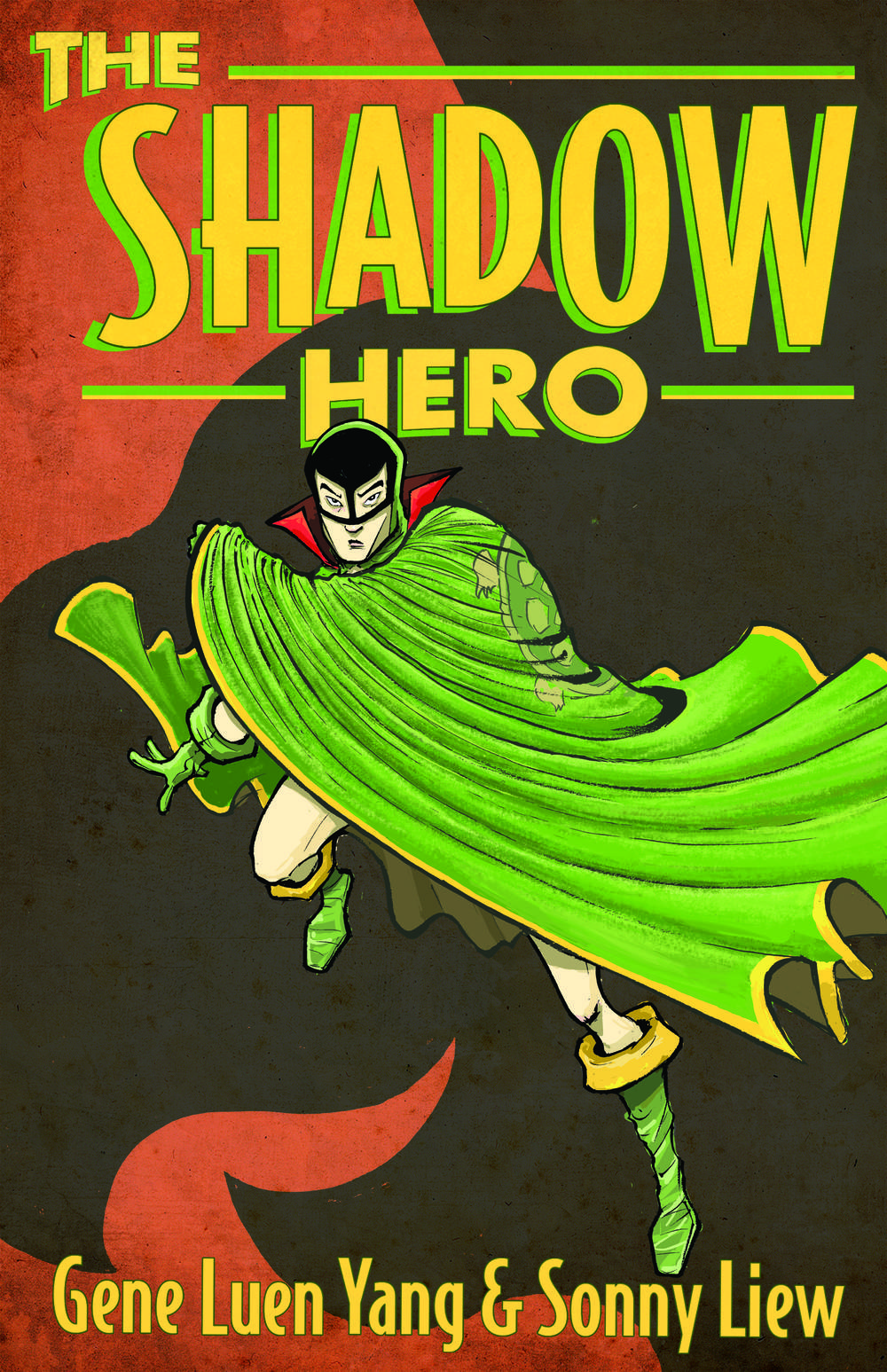 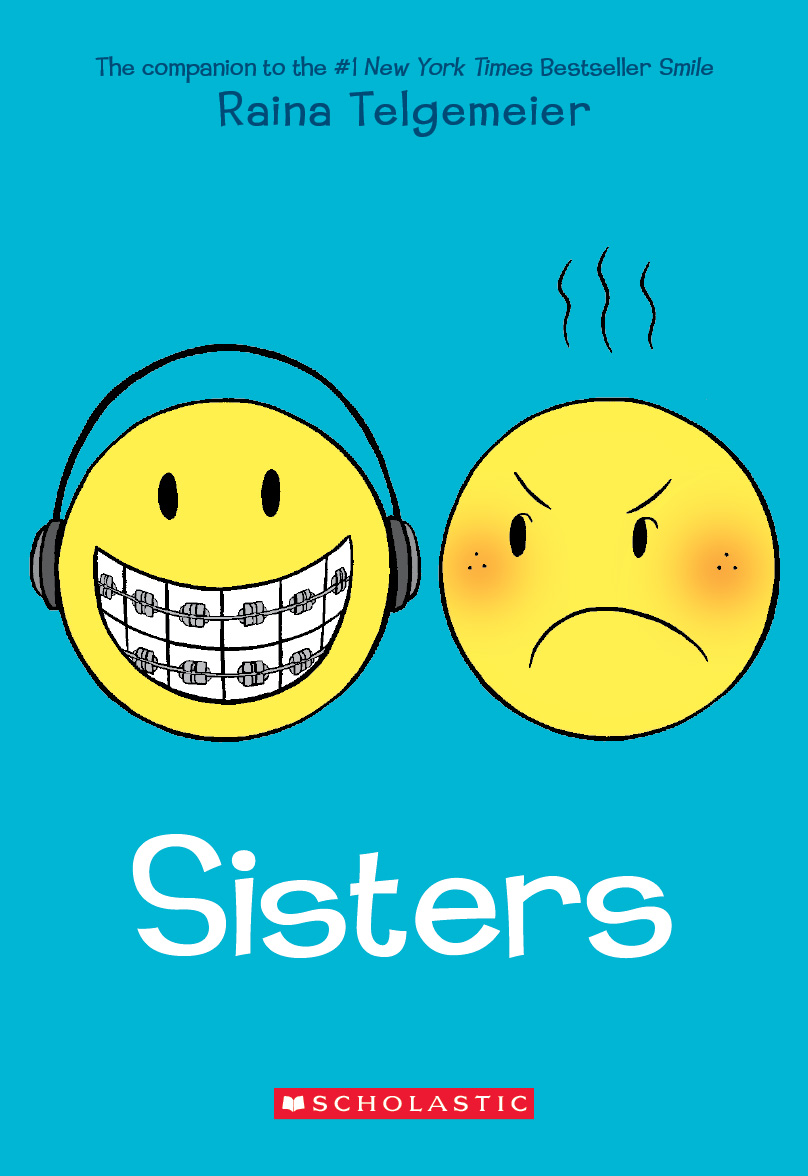 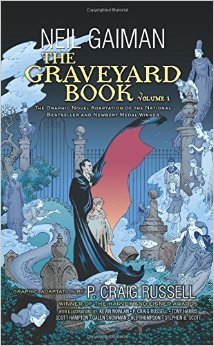 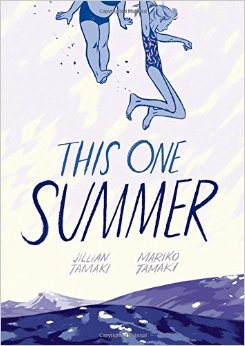 